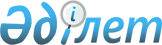 О внесении изменений и дополнений в постановление Правления Национального Банка Республики Казахстан от 15 сентября 2005 года № 108 "Об утверждении Правил выпуска, размещения, обращения и погашения краткосрочных нот Национального Банка Республики Казахстан"
					
			Утративший силу
			
			
		
					Постановление Правления Национального Банка Республики Казахстан от 22 сентября 2008 года N 73. Зарегистрировано в Министерстве юстиции Республики Казахстан 23 октября 2008 года N 5349. Утратило силу постановлением Правления Национального Банка Республики Казахстан от 28 января 2016 года № 21      Сноска. Утратило силу постановлением Правления Национального Банка РК от 28.01.2016 № 21 (вводится в действие по истечении десяти календарных дней после дня его первого официального опубликования).      В целях уточнения порядка размещения, обращения и погашения краткосрочных нот Национального Банка Республики Казахстан, Правление Национального Банка Республики Казахстан ПОСТАНОВЛЯЕТ: 



      1. В постановление Правления Национального Банка Республики Казахстан от 15 сентября 2005 года № 108 "Об утверждении Правил выпуска, размещения, обращения и погашения краткосрочных нот Национального Банка Республики Казахстан" (зарегистрированное в Реестре государственной регистрации нормативных правовых актов под N 3894) внести следующие изменения и дополнения: 



      в Правилах выпуска, размещения, обращения и погашения краткосрочных нот Национального Банка Республики Казахстан, утвержденных указанным постановлением: 



       главу 1 изложить в следующей редакции:        "Глава 1. Понятия, используемые в настоящих Правилах       1. В настоящих Правилах используются следующие понятия: 

      1) аукцион - размещение краткосрочных нот соответствующего выпуска по дисконтированным ценам, указанным в заявках Первичных агентов, начиная с наибольшей дисконтированной цены и заканчивая на цене отсечения (удовлетворение множественности цен) в пределах объявленных условий аукциона; 

      2) Первичный агент - профессиональный участник рынка ценных бумаг, обладающий действующей лицензией на осуществление брокерской и дилерской деятельности на рынке ценных бумаг с правом ведения счетов клиентов в качестве номинального держателя, и заключивший с Национальным Банком Республики Казахстан (далее - Национальный Банк) договор о порядке совершения операций с краткосрочными нотами; 

      3) дисконтированная цена - цена ниже номинальной стоимости; 

      4) цена отсечения - минимальная дисконтированная цена, на которой заканчивается удовлетворение заявок; 

      5) досрочное погашение краткосрочных нот - полный или частичный вывод Национальным Банком из обращения краткосрочных нот до истечения срока погашения на вторичном рынке ценных бумаг, предварительно согласованный с Первичным агентом по дате, количеству и цене погашения; 

      6) выкуп краткосрочных нот - покупка краткосрочных нот Национальным Банком на вторичном рынке ценных бумаг с возможностью их дальнейшего обращения до истечения срока погашения, предварительно согласованная с Первичным агентом по дате, количеству и цене выкупа краткосрочных нот; 

      7) условия выпуска и размещения краткосрочных нот - основные условия выпуска и размещения краткосрочных нот, определяемые и объявляемые Национальным Банком в соответствии с целями денежно-кредитной политики, и включающие дату размещения, срок обращения, дату погашения, объем размещения, ограничения по удовлетворению заявок, дату оплаты, форму размещения; 

      8) средневзвешенная дисконтированная цена - средняя дисконтированная цена, взвешенная к общему объему краткосрочных нот, сложившемуся на аукционе по цене отсечения; 

      9) Уполномоченное подразделение - подразделение Национального Банка, ответственное за осуществление размещения краткосрочных нот и операций с ценными бумагами; 

      10) руководство Национального Банка - Председатель Национального Банка и/или заместитель Председателя Национального Банка, курирующий Уполномоченное подразделение."; 



       пункт 9 после слов "по номинальной стоимости" дополнить словами ", за исключением случаев, предусмотренных главой 7 настоящих Правил"; 



       пункт 14 исключить; 



      в пункте 21 слова "Акционерному обществу "Центральный депозитарий ценных бумаг (далее - Центральный депозитарий)" заменить словами "центральному депозитарию"; 



      в пунктах 22 , 27 и 28 цифры "11.00" заменить цифрами "11.30"; 



      в пункте 51 и далее по тексту слова "Центральный депозитарий", "Центрального депозитария", "Центральном депозитарии", "Центральным депозитарием" заменить соответственно словами "центральный депозитарий", "центрального депозитария", "центральном депозитарии", "центральным депозитарием"; 



      предложение первое пункта 65 изложить в следующей редакции: 

      "65. Учет краткосрочных нот и прав по ним осуществляется по лицевым счетам депонентов центрального депозитария, являющихся резидентами Республики Казахстан и на индивидуальных субсчетах инвесторов, открытых на лицевых счетах депонентов."; 



      в пункте 67 слова "Первичных агентов" заменить словами "держателей краткосрочных нот"; 



      в пунктах 70 и 71 слова "Первичных агентов" заменить словом "депонентов"; 



      дополнить главой 7 следующего содержания:        "Глава 7. Порядок выкупа и досрочного погашения 

Национальным Банком краткосрочных нот       73. Национальный Банк в целях реализации денежно-кредитной политики с согласия Первичных агентов производит выкуп либо досрочное погашение краткосрочных нот. 

      74. Для досрочного погашения и учета выкупленных краткосрочных нот Национальный Банк открывает на свое имя в рамках лицевого счета в системе учета центрального депозитария субсчет эмитента для учета выкупленных ценных бумаг. 

      75. Выкуп Национальным Банком краткосрочных нот осуществляется на организованном и неорганизованном рынках ценных бумаг путем заключения с Первичным агентом сделки купли-продажи краткосрочных нот. 

      76. Выкуп Национальным Банком краткосрочных нот на организованном рынке осуществляется через терминал фондовой биржи и оформляется паспортом сделки. 

      Паспорт сделки содержит следующие сведения: 

      1) национальный идентификационный номер краткосрочных нот; 

      2) дату выпуска и погашения краткосрочных нот; 

      3) количество краткосрочных нот; 

      4) стоимость одной краткосрочной ноты; 

      5) срок погашения; 

      6) объем операции (общая сумма в тенге); 

      7) доходность к погашению (выраженная в процентах); 

      8) дата сделки. 

      Регистрация выкупа краткосрочных нот на организованном рынке осуществляется центральным депозитарием на основании приказа фондовой биржи. 

      77. Регистрация сделки купли-продажи краткосрочных нот на неорганизованном рынке осуществляется на основании встречных приказов Уполномоченного подразделения и Первичного агента. 

      78. На основании приказа фондовой биржи или встречных приказов Уполномоченного подразделения и Первичного агента центральный депозитарий проверяет наличие достаточного количества краткосрочных нот на лицевом счете Первичного агента и, в случае достаточного их количества, осуществляет блокировку краткосрочных нот до завершения расчетов. 

      79. На основании приказа фондовой биржи или встречных приказов Уполномоченного подразделения и Первичного агента центральный депозитарий формирует и передает в Центр платежное поручение на списание денег с позиции Национального Банка и их зачисление на позицию центрального депозитария. 

      80. Центр на основании платежного поручения центрального депозитария, осуществив списание денег с позиции Национального Банка на позицию центрального депозитария, направляет центральному депозитарию соответствующее подтверждение об осуществлении перевода денег. 

      81. После зачисления денег на позицию центрального депозитария центральный депозитарий формирует и передает в Центр платежное поручение на списание денег с позиции центрального депозитария и зачисление на позицию Первичного агента. 

      82. Центр на основании платежного поручения центрального депозитария, осуществив списание денег с позиции центрального депозитария на позицию депонента, направляет центральному депозитарию соответствующее подтверждение об осуществлении перевода денег. 

      83. На основании подтверждения Центра об осуществлении перевода денег центральный депозитарий осуществляет регистрацию сделки купли-продажи краткосрочных нот путем списания краткосрочных нот с лицевого счета Первичного агента и зачисляет их на субсчет эмитента для учета выкупленных ценных бумаг. 

      84. Выкупленные Национальным Банком краткосрочные ноты могут быть полностью или частично погашены до окончания срока обращения. 

      85. Решение о досрочном погашении Национальным Банком краткосрочных нот оформляется распоряжением заместителя Председателя Национального Банка, курирующим Уполномоченное подразделение. 

      86. Регистрация досрочного погашения краткосрочных нот осуществляется центральным депозитарием на основании распоряжения заместителя Председателя Национального Банка о досрочном погашении краткосрочных нот путем списания краткосрочных нот с субсчета эмитента для учета выкупленных ценных бумаг и вывода их из обслуживания центрального депозитария. 

      87. В сведениях о предстоящем погашении соответствующего выпуска краткосрочных нот, представляемых центральным депозитарием Национальному Банку, досрочно погашенные краткосрочные ноты не включаются в общий список краткосрочных нот, выкупленных Национальным Банком, а указываются отдельной строкой."; 



      в приложении 1 : 



      в пункте 2.2.3 . слова "брокерско-дилерской" заменить словами "брокерской и дилерской"; 



      в пункте 2.4.2 . слова "Акционерным обществом "Центральный депозитарий ценных бумаг" заменить словами "центральным депозитарием"; 



      в подпункте 2) пункта 10 приложения 7 слова "Акционерного общества "Центральный депозитарий ценных бумаг" заменить словами "центрального депозитария". 



      2. Настоящее постановление вводится в действие по истечении четырнадцати дней со дня государственной регистрации в Министерстве юстиции Республики Казахстан. 



      3. Департаменту монетарных операций (Герасименко Ю.В.): 

      1) совместно с Юридическим департаментом (Шарипов С.Б.) принять меры к государственной регистрации настоящего постановления в Министерстве юстиции Республики Казахстан; 

      2) в десятидневный срок со дня государственной регистрации в Министерстве юстиции Республики Казахстан настоящего постановления довести его до сведения заинтересованных подразделений и территориальных филиалов Национального Банка Республики Казахстан, Агентства Республики Казахстан по регулированию и надзору финансового рынка и финансовых организаций, профессиональных участников рынка ценных бумаг, Объединения юридических лиц "Ассоциация финансистов Казахстана", акционерного общества "Центральный депозитарий ценных бумаг". 



      4. Контроль за исполнением настоящего постановления возложить на заместителя Председателя Национального Банка Республики Казахстан Сартбаева М.М.        Председатель 

      Национального Банка                          А. Сайденов 
					© 2012. РГП на ПХВ «Институт законодательства и правовой информации Республики Казахстан» Министерства юстиции Республики Казахстан
				